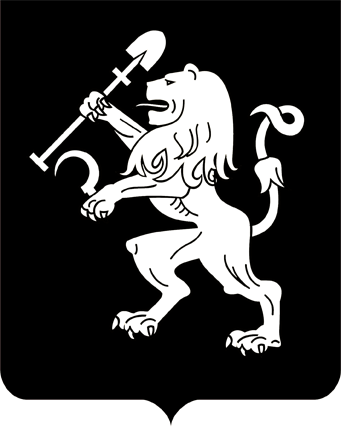 АДМИНИСТРАЦИЯ ГОРОДА КРАСНОЯРСКАПОСТАНОВЛЕНИЕО введении особого противопожарного режима на территории города КрасноярскаВ целях защиты населения от пожаров, обеспечения пожарной безопасности, стабилизации обстановки с ландшафтными пожарами,           в соответствии с Федеральным законом от 21.12.1994 № 69-ФЗ                 «О пожарной безопасности», постановлением Правительства Красноярского края от 21.08.2000 № 623-П «Об утверждении Положения об особом противопожарном режиме на территории Красноярского края», постановлением администрации города от 12.04.2013 № 184 «О Порядке             введения особого противопожарного режима на территории города Красноярска», протоколом заседания комиссии по предупреждению                и ликвидации чрезвычайных ситуаций и обеспечению пожарной                безопасности города Красноярска от 27.04.2024 № 10/24, руководствуясь статьями 41, 58, 59 Устава города Красноярска, ПОСТАНОВЛЯЮ:1. Ввести на территории города Красноярска особый противопожарный режим с 3 мая  по 31 мая 2024 года.2. На период действия особого противопожарного режима установить дополнительные требования пожарной безопасности:1) запрет на использование открытого огня;  2) запрет на выжигание  сухой травянистой растительности            на территории города;3) запрет на сжигание порубочных остатков и горючих материалов на земельных участках в границах полос отвода и охранных зон железных дорог в пределах городского округа;4) запрет на запуск неуправляемых изделий из горючих материалов, принцип подъема которых на высоту основан на нагревании воздуха внутри конструкции с помощью открытого огня.3. Департаменту городского хозяйства и транспорта администрации города:1) выполнить (обновить) противопожарные минерализованные полосы вокруг территории городского округа, объектов жилого назначения, наиболее подверженных угрозе перехода ландшафтного пожара;2) организовать привлечение водовозной техники для целей пожаротушения.4. Муниципальному казенному учреждению города Красноярска «Центр недвижимости» обеспечить осуществление мер пожарной           безопасности в городских лесах.5. Муниципальному казенному учреждению города Красноярска  «Управление дорог, инфраструктуры и благоустройства» выполнить покос и уборку сухой травянистой растительности на земельных участках, находящихся в муниципальной собственности, и государственная собственность на которые не разграничена.6. Рекомендовать правообладателям земельных участков и территорий ведения гражданами садоводства и огородничества для собственных нужд обеспечить выполнение требований пожарной безопасности, очистку от горючих отходов, мусора, тары и сухой растительности.7. Рекомендовать гражданам города Красноярска соблюдать меры пожарной безопасности в период действия  особого противопожарного режима. 8. Департаменту информационной политики администрации города организовать информирование населения о введении особого противопожарного режима, необходимости соблюдения мер пожарной               безопасности, порядке действий при возникновении пожара на территории городского округа и принимаемых администрацией города реше-ниях по обеспечению пожарной безопасности. 9. Рекомендовать 1 пожарно-спасательному отряду федеральной противопожарной службы Государственной противопожарной службы Главного управления МЧС России по Красноярскому краю обеспечить своевременный выезд на пожары подразделений пожарной охраны            с привлечением сил и средств городского звена территориальной подсистемы единой государственной системы предупреждения и ликвидации чрезвычайных ситуаций Красноярского края.10. Настоящее постановление опубликовать в газете «Городские новости» и разместить на официальном сайте администрации города.Глава города						                          В.А. Логинов02.05.2024№ 393